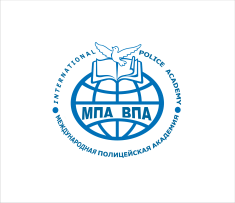 МЕЖДУНАРОДНАЯ ПОЛИЦЕЙСКАЯ АКАДЕМИЯ ВПААвтономная некоммерческая организация высшего образованияКафедра Экономики и менеджментаУТВЕРЖДАЮПроректор по УМР____________Окунева Л.М.«10» ноября 2020 г.РАБОЧАЯ ПРОГРАММАпоПРОИЗВОДСТВЕННОЙ ПРАКТИКЕ(тип практики: преддипломная)Уровень профессионального образования: высшее образование – бакалавриатНаправление: 38.03.04 Государственное и муниципальное управлениеНаправленность: Государственная и муниципальная службаКвалификация выпускника: БакалаврФорма обучения: очная, заочнаяГод начала подготовки: 2016Тула 2020Программа практики по направлению подготовки 38.03.04 Государственное и муниципальное управление с направленностью (профилем) «Государственная и муниципальная служба» (квалификация (степень) бакалавр) разработана к.т.н., доцентом Мигаем А.Ю. Программа рассмотрена и утверждена на заседании кафедры Экономики и менеджмента:Заведующий кафедрой	Экономики и менеджмента 	А.Н. БарановПротокол № 1 от «10» ноября 2020г.СОДЕРЖАНИЕI.	Общие положения	4II.	Вид практики, тип, способ и форма ее проведения	6III.	Перечень планируемых результатов обучения при прохождении практики, соотнесенных с планируемыми результатами освоения образовательной программы	6IV.	Место практики в структуре образовательной программы	12V.	Объем практики в зачетных единицах и ее продолжительность в неделях, либо в академических или астрономических часах	12VI.	Организация и руководство практикой.	12VII.	Содержание практики	14VIII.	Форма отчетности по практике.	15IX.	Фонд оценочных средств для проведения промежуточной аттестации	179.1.	Типовые контрольные задания или иные материалы, необходимые для оценки знаний, умений, навыков и (или) опыта деятельности, характеризующих этапы формирования компетенций в процессе освоения образовательной программы	179.2.	Описание показателей и критериев оценивания компетенций на различных этапах их формирования, описание шкал оценивания	17X.	Перечень учебной литературы и ресурсов сети "Интернет", необходимых для проведения практики	19XI.	Материально - техническая база, необходимая для проведения практики		21ПРИЛОЖЕНИЯ	24Общие положенияПрактики обучающихся в Автономной некоммерческой организации высшего образования «МЕЖДУНАРОДНАЯ ПОЛИЦЕЙСКАЯ АКАДЕМИЯ ВПА» (далее – АНО ВО «МПА ВПА») проводятся в соответствии с действующим федеральными государственным образовательным стандартом высшего образования по направлению подготовки 38.03.04 Государственное и муниципальное управление с направленностью (профилем) «Государственная и муниципальная служба». Практика обучающихся АНО ВО «МПА ВПА» является составной частью основной профессиональной образовательной программы высшего образования (далее – ОПОП ВО) и выступает как одно из средств формирования у будущих специалистов знаний, умений и навыков, необходимых для успешной и эффективной профессиональной деятельности.Производственная практика (преддипломная практика) может проходить в организациях, соответствующих направленности подготовки и в структурных подразделениях организации. Для руководства практикой, проводимой в АНО ВО «МПА ВПА», назначается руководитель (руководители) практики от АНО ВО «МПА ВПА» из числа лиц, относящихся к профессорско-преподавательскому составу АНО ВО «МПА ВПА».Для руководства практикой, проводимой в профильной организации (предприятии), назначаются руководитель (руководители) практики из числа лиц, относящихся к профессорско-преподавательскому составу АНО ВО «МПА ВПА» (далее - руководитель практики от АНО ВО «МПА ВПА»), и руководитель (руководители) практики из числа работников профильной организации (далее - руководитель практики от предприятия).Руководитель практики от АНО ВО «МПА ВПА»:составляет рабочий график (план) проведения практики;разрабатывает индивидуальные задания для обучающихся, выполняемые в период практики;участвует в распределении обучающихся по рабочим местам и видам работ в организации;осуществляет контроль за соблюдением сроков проведения практики и соответствием ее содержания требованиям, установленным ОПОП ВО;оказывает методическую помощь обучающимся при выполнении ими индивидуальных заданий, а также при сборе материалов к выпускной квалификационной работе в ходе преддипломной практики;оценивает результаты прохождения практики обучающимися.Руководитель практики от предприятия:согласовывает индивидуальные задания, содержание и планируемые результаты практики;предоставляет рабочие места обучающимся;обеспечивает безопасные условия прохождения практики обучающимся, отвечающие санитарным правилам и требованиям охраны труда;проводит инструктаж обучающихся по ознакомлению с требованиями охраны труда, техники безопасности, пожарной безопасности, а также правилами внутреннего трудового распорядка.При проведении практики в профильной организации руководителем практики от АНО ВО «МПА ВПА» и руководителем практики от предприятия составляется совместный рабочий график (план) проведения практики.При наличии в организации вакантной должности, работа на которой соответствует требованиям к содержанию практики, с обучающимся может быть заключен срочный трудовой договор о замещении такой должности.Для организации практик обучающихся АНО ВО «МПА ВПА» заключает договоры о проведении практики обучающихся в профильной организации, деятельность которых соответствует профессиональным компетенциям, осваиваемым в рамках ОПОП ВО. Практика может быть проведена непосредственно в АНО ВО «МПА ВПА» при условии наличия возможностей для ее организации. Ответственность за прохождение практик несут обучающиеся, руководители практики от АНО ВО «МПА ВПА», руководители предприятий и руководители практики от предприятий в соответствии с заключенным между АНО ВО «МПА ВПА» и предприятием договором.Обучающиеся, совмещающие обучение с трудовой деятельностью, вправе проходить практику по месту трудовой деятельности в случаях, если профессиональная деятельность, осуществляемая ими, соответствует требованиям к содержанию практики.Обучающиеся в период прохождения практики:выполняют индивидуальные задания, предусмотренные программами практики;соблюдают правила внутреннего трудового распорядка;соблюдают требования охраны труда и пожарной безопасности.Студенты, не прошедшие практику и не представившие документ о её завершении, имеют академическую задолженность.Порядок организации и проведения практик обучающихся в Автономной некоммерческой организации высшего образования «МЕЖДУНАРОДНАЯ ПОЛИЦЕЙСКАЯ АКАДЕМИЯ ВПА» (далее - АНО ВО «МПА ВПА»), осваивающих основные профессиональные образовательные программы высшего образования по всем реализуемым АНО ВО «МПА ВПА» направлениям подготовки, формы и способы их проведения, права и обязанности субъектов образовательного процесса по организации и прохождению практик определяет «Положение о порядке организации и проведения практик обучающихся, осваивающих образовательные программы высшего образования в АНО ВО «МЕЖДУНАРОДНАЯ ПОЛИЦЕЙСКАЯ АКАДЕМИЯ ВПА». Вид практики, тип, способ и форма ее проведенияПроизводственная практика (преддипломная практика)  является важной составной частью процесса подготовки квалифицированных бакалавров в области экономики. Это самостоятельный вид деятельности учебного плана, интегрированный в учебный процесс и направленный на формирование профессиональных компетенций. Вид практики – производственная практика. Тип практики - преддипломная практика.Способы проведения практики: стационарная, выездная. Форма проведения практики – дискретная.Данный вид практики является необходимым этапом формирования у обучающихся требуемых компетенций. Производственная практика (преддипломная практика) организуется и проводится с целью приобретения и совершенствования практических навыков в выполнении обязанностей по должностному предназначению, углубления и закрепления полученных знаний, умений и навыков.Перечень планируемых результатов обучения при прохождении практики, соотнесенных с планируемыми результатами освоения образовательной программыОсновной целью прохождения производственной практики (преддипломной практики) является формирование у студентов первичных профессиональных умений и навыков для организационно-управленческой и информационно-аналитической деятельности, приобретение навыков самостоятельной работы и опыта практической работы по направлению подготовки 38.03.04 Государственное и муниципальное управление с направленностью (профилем) «Государственная и муниципальная служба».Основными задачами практики являются:приобретение навыка практического умения проведения исследований в области государственного и муниципального управления;получение навыков социальных, экономических, статистических расчетов, обработки результатов, в том числе с использованием компьютерного программного обеспечения;формирование у студентов навыков творческого мышления самостоятельной деятельности при анализе проблем государственного и муниципального управления, (которые подробно представлены в соответствующих компетенциях);закрепление у студентов навыков сбора и обработки информации, необходимой для подготовки развернутого письменного отчета в соответствии с индивидуальным заданием;обобщение собранной и обработанной информации для написания выпускной квалификационной работы на степень бакалавра.В результате прохождения практики студент должензнать:- нормативные и правовые документы в своей профессиональной деятельности;- правила поиска организационно-управленческих решений, оценки результатов и последствий принятого управленческого решения;- организационные задачи, соответствующие профилю работы объекта;- методы и приемы разрешения конфликтных ситуаций при проектировании межличностных, групповых и организационных коммуникаций на основе современных технологий управления персоналом- методы делового общения и публичных выступлений, ведения переговоров, совещаний, деловой переписки и поддерживания электронных коммуникаций;- методику разработки и осуществления стратегии организации, направленной на обеспечение конкурентоспособности;- современные технологии управления персоналом, в том числе в межкультурной среде;- правила составления бюджетной и финансовой отчетности, распределения ресурсов с учетом последствий влияния различных методов и способов на результаты деятельности организации;- приемы решения стандартных задач профессиональной деятельности на основе информационной и библиографической культуры с применением информационно-коммуникационных технологий и с учетом основных требований информационной безопасности; - основные принципы и стандарты финансового учета;- законы формирования инвестиционных проектов при различных условиях инвестирования и финансирования;- методические и справочные материалы по вопросам деятельности лиц на должностях государственной гражданской Российской Федерации, государственной службы субъектов Российской Федерации и муниципальной службы.-основные принципы работы в коллективе, толерантно воспринимая социальные, этнические, конфессиональные и культурные различия;- нормативные и правовые документы в своей профессиональной деятельности;- приемы поиска, анализа и использования нормативных и правовых документов;- информационно-коммуникационные технологии в профессиональной деятельности с видением их взаимосвязей и перспектив использования;- формы и приемы организации сбора информации (в том числе по электронным каталогам и через интернет).Уметь:- проектировать организационные структуры и разрабатывать стратегии управления человеческими ресурсами;- находить организационно-управленческие решения, оценивать результаты и последствия принятого управленческого решения и готовность нести за них ответственность с позиций социальной значимости принимаемых решений;- осуществлять деловое общение и публичные выступления, вести переговоры, совещания, осуществлять деловую переписку и поддерживать электронные коммуникации;- решать задачи профессиональной деятельности на основе информационной и библиографической культуры с применением информационно-коммуникационных технологий;- осуществлять деловое общение и публичные выступления, вести переговоры, совещания, осуществлять деловую переписку и поддерживать электронные коммуникации; - определять приоритеты профессиональной деятельности, разрабатывать и эффективно исполнять управленческие решения, в том числе в условиях неопределенности и рисков, применять адекватные инструменты и технологии регулирующего воздействия при реализации управленческого решения; - разрабатывать инвестиционные проекты;- применять основные экономические методы для управления государственным и муниципальным имуществом, принятия управленческих решений по бюджетированию и структуре государственных (муниципальных) активов;- разрабатывать методические и справочные материалы по вопросам деятельности лиц на должностях государственной гражданской Российской Федерации, государственной службы субъектов Российской Федерации и муниципальной службы, лиц замещающих государственные должности Российской Федерации, замещающих государственные должности субъектов Российской Федерации, должности муниципальной службы, административные должности в государственных и муниципальных предприятиях и учреждениях, в научных и образовательных организациях, политических партиях, общественно-политических, коммерческих и некоммерческих организациях;- вести переговоры, совещания, осуществлять деловую переписку и поддерживать электронные коммуникации;- координировать деятельность исполнителей с помощью методического инструментария реализации управленческих решений;- моделировать административные процессы и процедуры в органах государственной власти Российской Федерации, органах государственной власти субъектов Российской Федерации, органах местного самоуправления, адаптировать основные математические модели к конкретным задачам управления;- применять информационно-коммуникационные технологии в профессиональной деятельности с видением их взаимосвязей и перспектив использования.Владеть:- навыками поиска, анализа и использования нормативных и правовых документов в своей профессиональной деятельности;- навыками составления финансовой отчетности с учетом последствий влияния различных методов и способов финансового учета;- навыками составления бюджетной и финансовой отчетности, распределения ресурсов с учетом последствий влияния различных методов и способов на результаты деятельности;- навыками использования основных теорий мотивации, лидерства и власти для решения стратегических и оперативных управленческих задач;- навыками использования основных теорий мотивации, лидерства и власти для решения стратегических и оперативных управленческих задач, а также для организации групповой работы на основе знания процессов групповой динамики и принципов формирования команды, умений проводить аудит человеческих ресурсов и осуществлять диагностику организационной культуры;- навыками количественного и качественного анализа при оценке состояния экономической, социальной, политической среды, деятельности органов государственной власти Российской Федерации, органов государственной власти субъектов Российской Федерации, органов местного самоуправления, государственных и муниципальных, предприятий и учреждений, политических партий, общественно-политических, коммерческих и некоммерческих организаций;- навыками количественного и качественного анализа информации при принятии управленческих решений;- навыками построения экономических, финансовых и организационно-управленческих моделей путем их адаптации к конкретным задачам управления;- навыками анализа информации о функционировании системы внутреннего документооборота;- навыками ведения баз данных по различным показателям и формирования информационного обеспечения участников организационных проектов.Компетенции, развиваемые в процессе прохождения практики:владением навыками поиска, анализа и использования нормативных и правовых документов в своей профессиональной деятельности (ОПК-1);способностью находить организационно-управленческие решения, оценивать результаты и последствия принятого управленческого решения и готовность нести за них ответственность с позиций социальной значимости принимаемых решений (ОПК-2);способностью проектировать организационные структуры, участвовать в разработке стратегий управления человеческими ресурсами организаций, планировать и осуществлять мероприятия, распределять и делегировать полномочия с учетом личной ответственности за осуществляемые мероприятия (ОПК-3);способностью осуществлять деловое общение и публичные выступления, вести переговоры, совещания, осуществлять деловую переписку и поддерживать электронные коммуникации (ОПК-4);владением навыками составления бюджетной и финансовой отчетности, распределения ресурсов с учетом последствий влияния различных методов и способов на результаты деятельности организации (ОПК-5);способностью решать стандартные задачи профессиональной деятельности на основе информационной и библиографической культуры с применением информационно-коммуникационных технологий и с учетом основных требований информационной безопасности (ОПК-6).умением определять приоритеты профессиональной деятельности, разрабатывать и эффективно исполнять управленческие решения, в том числе в условиях неопределенности и рисков, применять адекватные инструменты и технологии регулирующего воздействия при реализации управленческого решения (ПК-1);владением навыками использования основных теорий мотивации, лидерства и власти для решения стратегических и оперативных управленческих задач, а также для организации групповой работы на основе знания процессов групповой динамики и принципов формирования команды, умений проводить аудит человеческих ресурсов и осуществлять диагностику организационной культуры (ПК-2);умением применять основные экономические методы для управления государственным и муниципальным имуществом, принятия управленческих решений по бюджетированию и структуре государственных (муниципальных) активов (ПК-3);способностью проводить оценку инвестиционных проектов при различных условиях инвестирования и финансирования (ПК-4);умением разрабатывать методические и справочные материалы по вопросам деятельности лиц на должностях государственной гражданской Российской Федерации, государственной службы субъектов Российской Федерации и муниципальной службы, лиц замещающих государственные должности Российской Федерации, замещающих государственные должности субъектов Российской Федерации, должности муниципальной службы, административные должности в государственных и муниципальных предприятиях и учреждениях, в научных и образовательных организациях, политических партиях, общественно-политических, коммерческих и некоммерческих организациях (ПК-5);владением навыками количественного и качественного анализа при оценке состояния экономической, социальной, политической среды, деятельности органов государственной власти Российской Федерации, органов государственной власти субъектов Российской Федерации, органов местного самоуправления, государственных и муниципальных, предприятий и учреждений, политических партий, общественно-политических, коммерческих и некоммерческих организаций (ПК-6);умением моделировать административные процессы и процедуры в органах государственной власти Российской Федерации, органах государственной власти субъектов Российской Федерации, органах местного самоуправления, адаптировать основные математические модели к конкретным задачам управления (ПК-7);способностью применять информационно-коммуникационные технологии в профессиональной деятельности с видением их взаимосвязей и перспектив использования (ПК-8);IV. Место практики в структуре образовательной программыПроизводственная практика (преддипломная практика) входит в Блок 2 «Практики» вариативной части образовательной программы направления подготовки 38.03.04 Государственное и муниципальное управление с направленностью (профилем) «Государственная и муниципальная служба».Для прохождения производственной практики (преддипломной практики)  студент должен иметь базовую подготовку по таким дисциплинам, как Микроэкономика, Макроэкономика, Этика государственной и муниципальной службы,  Государственные и муниципальные финансы Методы принятия управленческих решений, Трудовое право, Земельное право, Гражданское право, Административное право, Основы государственная и муниципальная служба, Бюджетная система, Бюджетное право, Информационные технологии оказания государственных и муниципальных услуг, Принятие и исполнение государственных решений, Муниципальное право, Региональное управление и территориальное планирование, Регулирование социально-экономических процессов. Части основной образовательной программы, для которых необходимо прохождение преддипломной практики как предшествующее: Подготовка к сдаче и сдача государственного экзамена (итогового экзамена), Защита выпускной квалификационной работы, включая подготовку к процедуре защиты и процедуру защиты.V. Объем практики в зачетных единицах и ее продолжительность в неделях, либо в академических или астрономических часахКалендарным учебным графиком во втором семестре для студентов предусмотрено прохождение производственной практики (преддипломной практики) в объёме двух недель (3 ЗЕТ/108 академических часов).Производственная практика (преддипломная практика) может проходить в организациях, соответствующих направленности подготовки и в структурных подразделениях организации.VI. Организация и руководство практикойТребования к организации производственной практики (преддипломной практики) определяются ФГОС ВО направления подготовки 38.03.04 Государственное и муниципальное управление с направленностью (профилем) «Государственная и муниципальная служба». Организация практик должна быть направлена на обеспечение непрерывности и последовательности овладения студентами профессиональной деятельностью в соответствии с требованиями, предъявляемыми к уровню подготовки выпускника. Для руководства практикой студентов назначается руководитель практики из числа преподавателей выпускающей кафедры.Студенты, заключившие контракт с будущими работодателями, практику, как правило, проходят в этих организациях, деятельность которых соответствует профессиональным компетенциям, осваиваемым в рамках ОПОП ВО.Руководитель практики от кафедры при проведении практики в организации проводит следующие работы:составляет рабочий график (план) проведения практики;разрабатывает индивидуальные задания для обучающихся, выполняемые в период практики;участвует в распределении обучающихся по рабочим местам и видам работ в организации;проводит инструктаж обучающихся по ознакомлению с требованиями охраны труда, техники безопасности, пожарной безопасности, а также правилами внутреннего трудового распорядка; - так как студент должен их соблюдать;осуществляет контроль за соблюдением сроков проведения практики и соответствием ее содержания требованиям, установленным ООП ВО;оказывает методическую помощь обучающимся при выполнении ими индивидуальных заданий, а также при сборе материалов к отчету в ходе  практики; оценивает результаты прохождения практики обучающимися.Руководитель практики от профильной организации:согласовывает индивидуальные задания, содержание и планируемые результаты практики, составляет совместный рабочий график (план) проведения практики;предоставляет рабочие места обучающимся;обеспечивает безопасные условия прохождения практики обучающимся, отвечающие санитарным правилам и требованиям охраны труда;проводит инструктаж обучающихся по ознакомлению с требованиями охраны труда, техники безопасности, пожарной безопасности, а также правилами внутреннего трудового распорядка.Студент при прохождении практики обязан:полностью выполнять задания, предусмотренные программой практики;подчиняться действующим в организации  правилам внутреннего трудового распорядка;изучить и строго соблюдать правила  охраны труда, техники безопасности и производственной санитарии, пожарной безопасности;вести дневник, в который вносить необходимые записи о выполнении всех видов работ по дням.По окончании практики студент-практикант сдает дневник практики, отчет о практике. VII. Содержание практикиПроизводственная практика (преддипломная практика) по направлению подготовки 38.03.04 Государственное и муниципальное управление с направленностью (профилем) «Государственная и муниципальная служба» имеет своей задачей закрепление знаний, полученных студентами в процессе обучения, на основе изучения работы организаций, в которых студенты проходят практику, а также овладение основными профессиональными навыками, т.к. именно в процессе практики студенты приобретают опыт и навыки, необходимые для последующего трудоустройства.В процессе прохождения практики выполняются следующие этапы:1. Разработка индивидуального плана на период практики совместно с руководителем, инструктаж по технике безопасности.2. Структура управления государственной или муниципальной организации, функции отдельных подразделений и должностных лиц. Разработка и реализация корпоративной и конкурентной стратегии организации, а также функциональных стратегий (маркетинговой, финансовой, кадровой). Разработка комплекса мероприятий операционного характера в соответствии со стратегией организации. Планирование деятельности организации и подразделений. Формирование организационной и управленческой структуры организации.3. Сбор информации о нормативно-правовой документации, на основании которой действует организация. Организация работы исполнителей (команды исполнителей) для осуществления конкретных проектов, видов деятельности, работ. Разработка и реализация проекта, направленного на развитие организации (предприятия). Изучение организации труда. Изучение особенностей управленческого труда и практических навыков в управленческой деятельности. Контроль деятельности подразделений, команд (групп) работников. 4. Поддержка функционирования системы внутреннего документооборота организации, вести базы данных по различным показателям функционирования организаций Анализ информации о функционировании системы внутреннего документооборота организации, ведения баз данных по различным показателям и формирования информационного обеспечения участников организационных проектов. Собор, обработка и анализ информации о факторах внешней и внутренней среды организации для принятия управленческих решений.5. Сбор материала для дальнейшего выполнения выпускной квалификационной работы. Выполнение индивидуального задания по подбору и обработке фактического материала по теме индивидуального задания.6. Подготовка отчета по результатам организационно-управленческой и информационно – аналитической деятельности.7. Подготовка и оформление отчета по практике.VIII. Форма отчетности по практикеФормами отчетности студентов по практике являются дневник и отчет. По окончании практики студент должен предоставить на кафедру следующие документы не позднее 3 календарных дней с даты окончания практики: 1) заполненный дневник с отзывом руководителя практики от организации. Дневник должен быть заверен подписью ответственного лица и круглой печатью организации; 2) отчет по практики. Отчет по практики подписывается студентом, проверяется и визируется руководителем практики. Защита отчетов производится в соответствии с установленным графиком защиты отчетов. Нарушение сроков прохождения практики и сроков защиты считается невыполнением учебного плана. По результатам защиты отчетов, а также отзыва с места прохождения практики студенту выставляется оценка по практике. 3) индивидуальное задание;4) рабочий график (план).Формой аттестации результатов практики для обучающихся заочной формы обучения является зачет с оценкой, который устанавливается учебным планом по направлению подготовки 38.03.04 Государственное и муниципальное управление с направленностью (профилем) «Государственная и муниципальная служба».Оценка по практике учитываются при подведении итогов общей успеваемости студентов. Студенты, не выполнившие программы практики по уважительной причине, направляются на практику вторично, в свободное от учебы время. Неудовлетворительные результаты промежуточной аттестации по практике или не прохождение промежуточной аттестации по практике при отсутствии уважительных причин признаются академической задолженностью.Документы по практике включают в себя:Заявление на прохождение практики Договор на прохождение практики.Дневник прохождения практики.Отзыв специалиста-представителя базы практики о работе студента-практиканта.Отчет студента о прохождении практики.Рабочий график (план).Приложения.Отчёт о практике включает в себя:Титульный лист.Содержание (перечень основных разделов отчета):Описание видов работ, выполняемых студентом на практике, результаты анализа, полученные при выполнении работ и изучении нормативной документации.Выводы (описание конкретных выводов по поводу проводимых видов работ, а также формулировки значения полученных навыков в процессе прохождения практики).Перечень нормативно-правовой документации, литературы и других ресурсов, использованных в процессе прохождения практики.Отчет должен быть отпечатан 14 шрифтом Times New Roman с полуторным интервалом, выравнивание по ширине. Сдается в сброшюрованном виде в папке типа скоросшиватель, нумерация страниц сквозная (лучше внизу по центру). Титульный лист и содержание отчета не нумеруются. На титульном листе обязательно указываются: вид практики, фамилия, инициалы, группа студента, а также фамилия, инициалы руководителя практики. Левое поле – 25-30мм, правое – 10-15мм, верхнее – 20мм, нижнее – 20мм. Аттестация по итогам практики проводится на основании оформленных в установленном порядке дневника практики и отчета.Руководитель практики от кафедры составляет отзыв на отчет о прохождении практики.Итоговая оценка по практике вносится в приложение к диплому о высшем образовании.IX. Фонд оценочных средств для проведения промежуточной аттестацииТиповые контрольные задания или иные материалы, необходимые для оценки знаний, умений, навыков и (или) опыта деятельности, характеризующих этапы формирования компетенций в процессе освоения образовательной программыОбщая характеристика организационной структуры.Характеристика задач и функций, выполняемых организацией.Сущность управленческой деятельности, объект и субъект управления. Государственный служащий: его место и роль в организации, особенности управленческого труда.Формирование комплексного представления об особенностях управленческого труда.Обязанности государственных гражданских служащих.Ответственность государственных гражданских служащих.Правовое регулирование государственной гражданской службы.Государственная гражданская служба как публично-правовой институт.Государственная гражданская служба как организационный институт.Государственная гражданская служба как социальный институт.Взаимосвязь гражданской службы с иными видами государственной службы.Взаимосвязь гражданской и муниципальной службы.Система подготовки, переподготовки и повышения квалификации гражданских служащих.Проблема в области подготовки гражданских служащих.Тенденции развития подготовки гражданских служащих.Основные положения стратегии развития системы подготовки, переподготовки и повышения квалификации гражданских служащих.Основные квалификационные требования к гражданским служащим.Основные требования к системе подготовки, переподготовки гражданских служащих.Приоритетные направления обучения гражданских служащих на современном этапе.Государственное управление: понятие и сущность. Государство: понятие и признаки.Функции государства. Понятие управления, сущность, виды управления. Методы государственного управления. Бюрократия и бюрократизм в государственном управлении. Типы государств. Правовое государство. Федеративное государство: общие принципы построения.Разделение властей: законодательная, исполнительная, судебная.Организация власти в Российской Федерации.Президент РФ, его функции и полномочия.Место и роль Правительства РФ в системе государственного управления. Федеральное Собрание РФ в системе государственного управления.Структура, функции судебной власти в системе государственного управления. Структура федеральных органов исполнительной власти. Особенности государственного устройства и органы власти субъектов РФ. Понятие местного самоуправление и его цель. Субъект и объект местного самоуправления. Основные признаки местного самоуправления.Основные функции местного самоуправления. Формы осуществления местного самоуправления. Правовая основа местного самоуправления. Муниципальное образование как объект муниципального управления. Вопросы местного значения. Система органов и должностных лиц местного самоуправления.Статус и полномочия главы муниципального образования.Территориальные основы местного самоуправления. Местная администрация: структура, полномочия. Понятие экономической основы местного самоуправления.Реестры должностей государственной гражданской службы.Ограничения и запреты, связанные с гражданской службой.Требования к служебному поведению гражданского служащего.Аттестация государственных гражданских служащих.Квалификационные экзамены государственных гражданских служащих.Служебная дисциплина.Проведение служебной проверки.Описание показателей и критериев оценивания компетенций на различных этапах их формирования, описание шкал оцениванияРуководителем практики осуществляется контроль за прохождением студентами производственной практики (преддипломной практики) и выполнением ее программы. Текущая аттестация по практике проводится в форме консультации. По итогам защиты отчета студенту выставляется оценка с учётом указанных ниже критериев:«Отлично» - необходимые практические навыки работы с освоенным материалом сформированы, все предусмотренные программой практики задания выполнены, качество их выполнения оценено числом баллов, близким к максимальному.«Хорошо» - необходимые практические навыки работы с освоенным материалом в основном сформированы, все предусмотренные программой обучения задания выполнены, качество выполнения большинства из них оценено достаточно высоко; однако: отдельные практические навыки работы c освоенным материалом сформированы недостаточно, имеются недочеты в выполнении заданий.«Удовлетворительно» - необходимые практические навыки работы с освоенным материалом в основном сформированы, большинство предусмотренных программой практики заданий выполнены, однако некоторые из выполненных заданий содержат ошибки, некоторые практические навыки работы не сформированы.«Неудовлетворительно» - необходимые практические навыки работы не сформированы, большинство предусмотренных программой практики заданий не выполнено либо качество их выполнения оценено числом баллов, близким к минимальному; выполненные учебные задания практики содержат грубые ошибки, дополнительная самостоятельная работа не приведет к какому-либо значимому повышению качества выполнения учебных заданий практики.X. Перечень учебной литературы и ресурсов сети "Интернет", необходимых для проведения практикиОсновная литература:1. Волкова, В.В. Государственная служба : учебное пособие / В.В. Волкова, А.А. Сапфирова. – Москва : Юнити, 2015. – 207 с. – (Экзамен). – Режим доступа: по подписке. – URL: https://biblioclub.ru/index.php?page=book&id=114695.2. Основы государственного и муниципального управления : практикум / авт.-сост. В.Н. Парахина, Л.Н. Панькова, Н.П. Харченко ; Северо-Кавказский федеральный университет. – Ставрополь : Северо-Кавказский Федеральный университет (СКФУ), 2015. – 110 с. – Режим доступа: по подписке. – URL: https://biblioclub.ru/index.php?page=book&id=4575273. Черепанов, В.В. Основы государственной службы и кадровой политики : учебник / В.В. Черепанов. – 2-е изд., перераб. и доп. – Москва : Юнити, 2015. – 679 с. – Режим доступа: по подписке. – URL: https://biblioclub.ru/index.php?page=book&id=116626.Дополнительная литература:1. Байнова, М.С. Система государственного и муниципального управления : учебник : [16+] / М.С. Байнова, Н.В. Медведева, Ю.С. Рязанцева. – Москва ; Берлин : Директ-Медиа, 2020. – 362 с. : ил., табл. –URL: https://biblioclub.ru/index.php?page=book&id=572459.2. Мидлер, Е.А. Государственное и муниципальное управление : учебное пособие : [16+] / Е.А. Мидлер, Н.М. Ованесян, А.Д. Мурзин ; отв. ред. Е.А. Мидлер ; Министерство науки и высшего образования РФ, Южный федеральный университет. – Ростов-на-Дону ; Таганрог : Южный федеральный университет, 2018. – 110 с. : ил. – URL: https://biblioclub.ru/index.php?page=book&id=561186.3. Семилетова, Я.И. Маркетинг территорий: учебное пособие для обучающихся по направлению подготовки 38.03.04 Государственное и муниципальное управление / Я.И. Семилетова ; Министерство сельского хозяйства Российской Федерации, Санкт-Петербургский государственный аграрный университет. – Санкт-Петербург : Санкт-Петербургский государственный аграрный университет (СПбГАУ), 2018. – 119 с. : ил. – Режим доступа: по подписке. – URL: https://biblioclub.ru/index.php?page=book&id=496897 4. Рогожин М. Ю. Управление персоналом: практическое пособие / Рогожин М. Ю. - М.: Берлин: Директ-Медиа, 2014. - 309 с. - ISBN:978-5-4458-6559-9. То же [Электронный ресурс]. - URL: http://biblioclub.ru/index.php?page=book_view_red&book_id=253718 (13.04.2018).5. Экономическая теория. Микроэкономика-1, 2. Мезоэкономика: Учебник / Под общ. ред. Заслуженного деятеля науки РФ, проф., д-ра экон. наук: Г.П. Журавлевой. - 7-е изд. - М: Издательско-торговая корпорация «Дашков и К°», 2016. – 934 с. ISBN: 978-5-394-02630-0, То же [Электронный ресурс]. – URL: https://biblioclub.ru/index.php?page=book_view_red&book_id=453886 Интернет-ресурсыhttp://www. knigafund.ruhttp://www. biblioklub.ruhttp://www.yandex.ru/http://youtube.comhttp://www.rcbureau.ruhttp:/www.logistpro.ruЭОС АкадемииПеречень информационных технологий, используемых при проведении практики, включая перечень программного обеспечения и информационных справочных систем В процессе организации практики руководителями от выпускающей кафедры и руководителем от предприятия (организации) должны применяться современные информационные технологии:выход в глобальную сеть Интернет; поисковые системы Яндекс, Mail, Google;системы электронной почты;Электронная-библиотечная система (ЭБС) biblioclub.ru;Консультант плюс;Open Office.XI. Материально-техническая база, необходимая для проведения практикиАНО ВО «МПА ВПА» содержит специальные помещения, которые представляют собой учебные аудитории для проведения занятий лекционного типа, занятий семинарского типа, групповых и индивидуальных консультаций, текущего контроля и промежуточной аттестации, а также помещения для самостоятельной работы и помещения для хранения и профилактического обслуживания учебного оборудования. Специальные помещения укомплектованы специализированной мебелью и техническими средствами обучения, служащими для представления учебной информации большой аудитории.Для проведения занятий предлагаются наборы демонстрационного оборудования и учебно-наглядных пособий, обеспечивающие тематические иллюстрации, соответствующие рабочей программе практики.Помещения для самостоятельной работы обучающихся оснащены компьютерной техникой с возможностью подключения к сети «Интернет» и обеспечением доступа в электронную информационно-образовательную среду организации.Практика для обучающихся с ограниченными возможностями здоровья и инвалидов проводится с учетом особенностей их психофизического развития, индивидуальных возможностей и состояния здоровья. Подбор мест прохождения практик для обучающихся в АНО ВО «МПА ВПА» инвалидов и лиц с ограниченными возможностями здоровья осуществляется с учетом требований их доступности и рекомендаций медико-социальной экспертизы, отраженные в индивидуальной программе реабилитации инвалида, относительно рекомендованных условий и видов труда. При необходимости для прохождения практик могут быть созданы специальные рабочие места в соответствии с характером нарушений, а также с учетом профессионального вида деятельности и характера труда, выполняемых обучающимся - инвалидом трудовых функций.Профильная организация должна обеспечить следующие условия прохождения практики:Принять на практику обучающегося АНО ВО «МПА ВПА» в соответствии с настоящим договором.Согласовать с АНО ВО «МПА ВПА» индивидуальные задания, содержание и планируемые результаты практики.Предоставить рабочие места обучающимся.Обеспечить безопасные условия прохождения практики обучающимся, отвечающие санитарным правилам и требованиям охраны труда.Провести инструктаж обучающихся по ознакомлению с требованиями охраны труда, техники безопасности, пожарной безопасности, а также правилами внутреннего трудового распорядка.Назначить руководителя практики, обучающегося в Организации, который обязан по результатам прохождения практики составить на обучающегося характеристику с оценкой выполненной им работы, его профессиональных знаний и навыков.Предоставить обучающемуся возможность пользоваться информационными ресурсами Организации, знакомиться с документацией, необходимой для освоения программы практики и выполнения индивидуальных учебных заданий.Местами проведения производственной практики (преддипломной практики) выступают организации (предприятия, учреждения) любой формы собственности, организационно-правовой формы деятельности и отраслевой принадлежности.Местом прохождения производственной практики (преддипломной практики) могут быть предприятия и организации, с которыми установлены прямые связи (заключен договор), предприятия и организации, подавшие заявку на целевую подготовку бакалавров, и любые другие действующие предприятия и организации, отвечающие целям и задачам прохождения практики.Предприятия (организации), выбранные в качестве места практики, должны удовлетворять следующим требованиям:обеспечивать возможности ознакомления студентов со всем перечнем вопросов задания на практику;создавать условия для прохождения практики студента;иметь возможность назначать руководителя практики, обладающего соответствующей профессиональной и педагогической подготовкой для работы со студентами.ПРИЛОЖЕНИЯЗаявление обучающегося о закреплении места практикиЗАЯВЛЕНИЕПрошу направить меня для прохождения производственной практики (преддипломной практики) на (в) _____________________________________ (указать полное название предприятия) __________________________________________________________________В качестве руководителя практики от организации прошу назначитьФ.И.О. руководителя ______________________________________________Должность  _______________________________________________________Подпись обучающегося ____________ / __________ «___»__________ 20__ г. Руководитель практики от организации   ___________ / ______________М.П.Согласен:Руководителя практики от АНО ВО «МПА ВПА» _________________  / __________«___» __________ 20__ г.Инструктаж по ознакомлению с требованиями охраны труда, техники безопасности, пожарной безопасности получил Подпись обучающегося ____________ / __________    «___»__________ 20__ г. МЕЖДУНАРОДНАЯ ПОЛИЦЕЙСКАЯ АКАДЕМИЯ ВПААвтономная некоммерческая организация высшего образованияКафедра Экономики и менеджмента	УТВЕРЖДАЮ                                                                         Руководитель практики_________  _______________________                                                                        (Ф.И.О., подпись от вуза)О Т Ч Е ТО ПРОХОЖДЕНИИ ПРОИЗВОДСТВЕННОЙ ПРАКТИКИ (ПРЕДДИПЛОМНОЙ ПРАКТИКИ) Направление_______________________	                                   Направленность____________________Студент__________________________                   группа_______________________Руководитель практики__________________________________________                                                                                                                                        ( Ф.И.О, подпись)                                                                                                    МПДата сдачи:Оценка:Тула 20__МЕЖДУНАРОДНАЯ ПОЛИЦЕЙСКАЯ АКАДЕМИЯ ВПААвтономная некоммерческая организация высшего образованияКафедра Экономики и менеджментаДНЕВНИК
ПРОИЗВОДСТВЕННОЙ ПРАКТИКИ (ПРЕДДИПЛОМНОЙ ПРАКТИКИ) 


Тула, 20_ г.Студент _________________________________________________________(фамилия, имя, отчество)______________курса______________________отделенияНаправление___________________________________________________Направленности________________________________________________направляется для прохождения практики в организации:________________________________________________________________Сроки проведения практикиС «__»_______________20__г. 	по «___»__________________20__г.Преподаватель- руководитель практики ________________________________________________________________________________________________________________________________(фамилия, имя, отчество, ученое звание, степень)Кафедра_________________________________________________________Телефон кафедры (института)________________________________________________________________Отметки предприятияМ. П._______________________                 _______________________                                                                                                                 (фамилия, имя, отчество, должность, подпись)Основные требования по заполнению дневникаЗаполнить информационную часть (стр. 2)Получить в организации отметку о прибытии на место практики (стр. 2)Получить и заполнить индивидуальные задания на производственную практику (преддипломную практику) (стр. 4)Заполнить план выполнения работ по индивидуальному заданию (стр. 5-6) и дневник прохождения производственной практики (преддипломной практики) (стр. 7-10). Получить отзывы руководителей практики от предприятия и кафедры (стр. 11)Получить в организации отметку об убытии с места прохождения практики (стр. 2)Составить отчет по практике в соответствии с индивидуальным заданием. (см. "Методические рекомендации по организации производственной практики (преддипломной практики)")В установленный кафедрой день предоставить к защите дневник по учебной практике (в форме зачета с оценкой).Подготовить к защите краткий доклад о проделанной работе.Основанием для допуска к зачету являются правильно оформленный дневник по производственной практики (преддипломной практики) и отчет о проделанной работе.Индивидуальное задание по направлению:____________________________________________________________________________________________________________________________________________________________________________________________________________________________________________________________________________________________________________________________________________________________________________________________________________________________________________________________________________________________________________________________________________________________________________________________________________________________________________________________________________________________________________________________________________________________________________________________________________Индивидуальное задание по общей подготовке _____________________________________________________________________________________________________________________________________________________________________________________________________________________________________________________________________________________________________________________________________________________________________________________________________________________________________________________________________________________________________________________________________________________________________________________________________________________________________________________________________________________________________________________________________________________________________________________________________________________________________________________________________________Преподаватель – руководитель практики___________________________(подпись)План производственной практики (преддипломной практики)Дневник прохождения производственной практики (преддипломной практики)Отзыв руководителя практики от предприятия о работе студента_______________________________________________________________________________________________________________________________________________________________________________________________________________________________________________________________________________________________________________________________________________________________________________________________________________________________________________________________________________________________________________________________________________________________________________________________________________________________________Руководитель практики
от предприятия __________________________  _______________________           ФИО 					 (подпись)                                                                                                                                                                     М ПОтзыв руководителя практики от кафедры________________________________________________________________________________________________________________________________________________________________________________________________________________________________________________________________________________________________________________________________________________________________________________________________________________________________________________________________________________________________________________________________________________________________________________________________________________________________________________________________________________________________________________________________Преподаватель – руководитель
практики __________________________   ___________________________ФИО 					 (подпись)Ректору АНО ВО «МПА ВПА»Карпову Е.Б.                                                                                                                     обучающегося группы____________(шифр группы)______________________________(Ф.И.О.)Прибыл для прохождения практики«___»___________________20__г.Убыл с предприятия (фирмы)«___»___________________20__г.№
п/пНаименование работПродолжительность
(в днях) 1Ознакомление с предприятием и организацией работы отделов предприятия, знакомство с руководителем практики от предприятия.2Ознакомление и изучение:- нормативно-правовой документации предприятия;-распорядительной документации и инструкциями.-должностных инструкций, трудового распорядка;-организационной структуры и технологического процесса функционирования предприятия;- требованиями охраны труда, техники безопасности, пожарной безопасности, а также правилами внутреннего трудового распорядка3Cбор, анализ и формирование материалов и документов для составления отчета по практике 4Выполнение заданий в соответствии с должностной инструкцией5Оформление и защита отчетаИтогоДатаОписание выполненной работыОтметка
руководителя